Periodic Table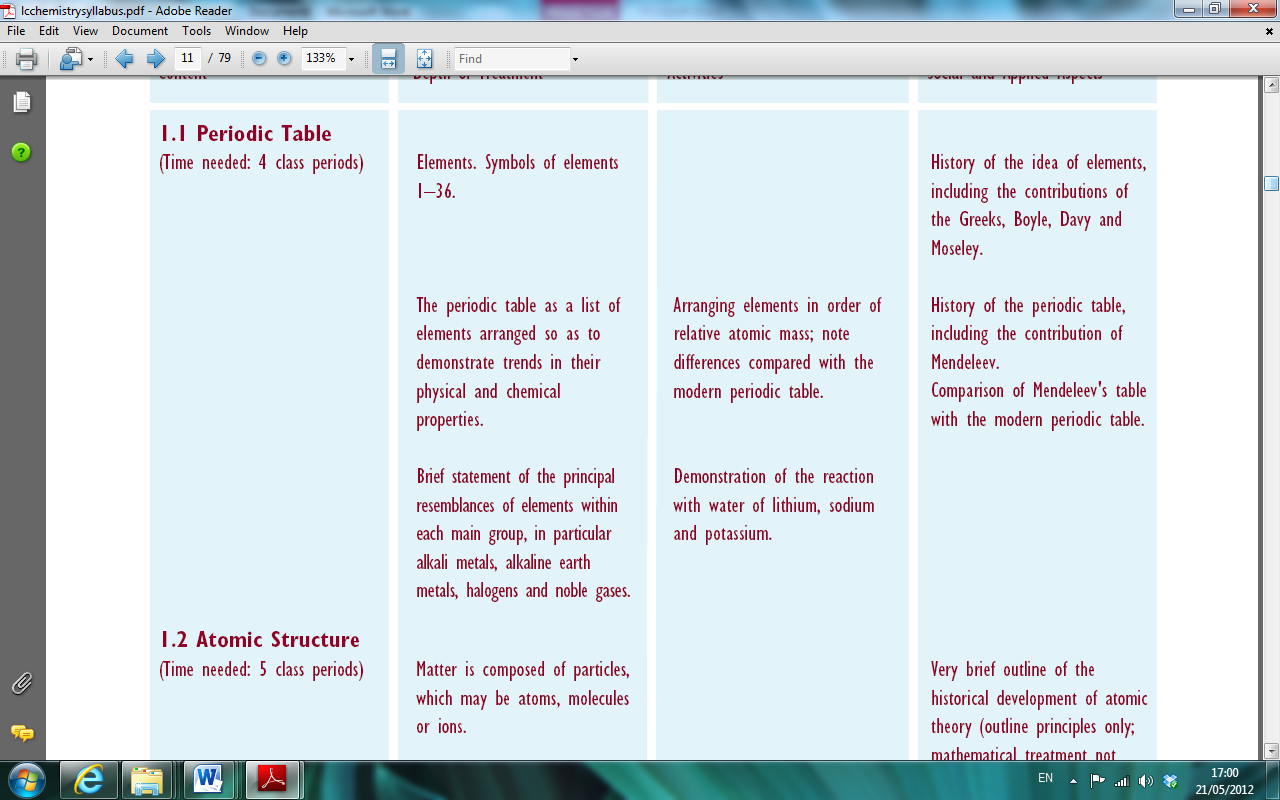 Atomic Structure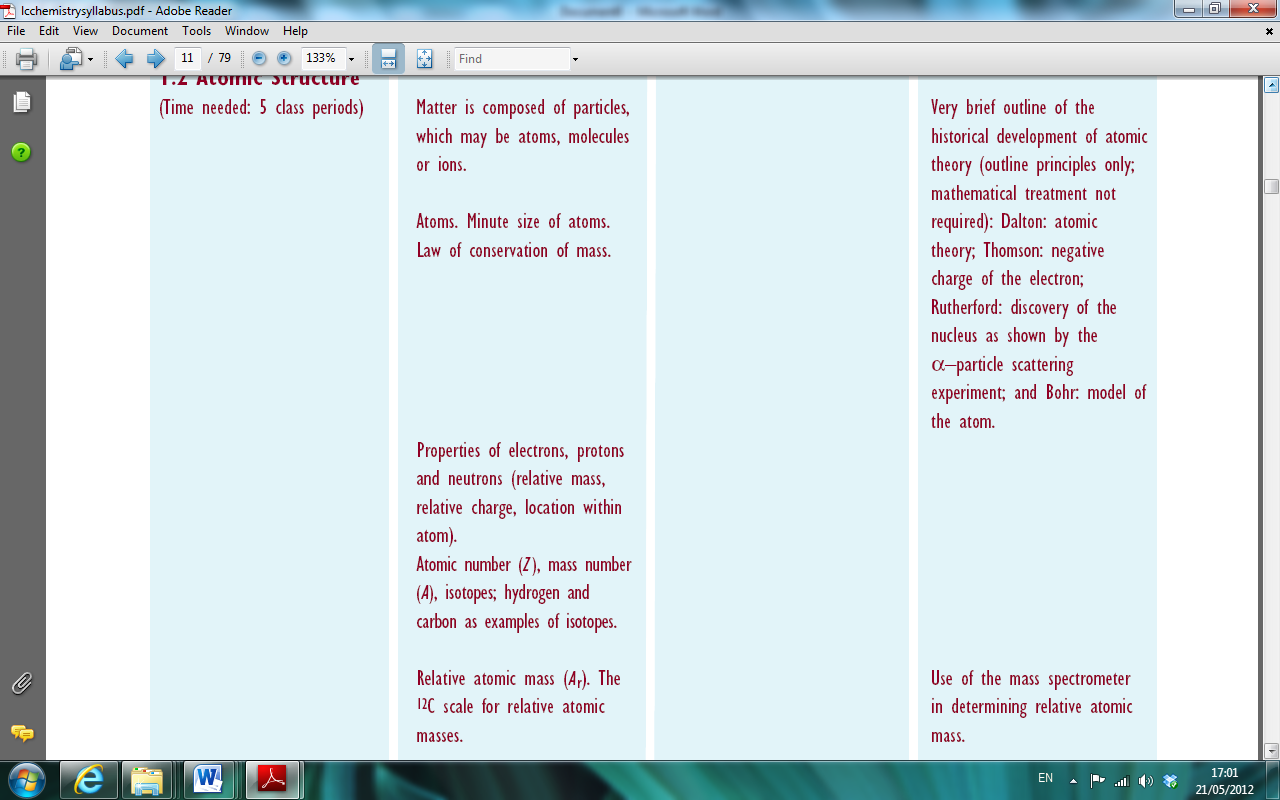 Radioactivity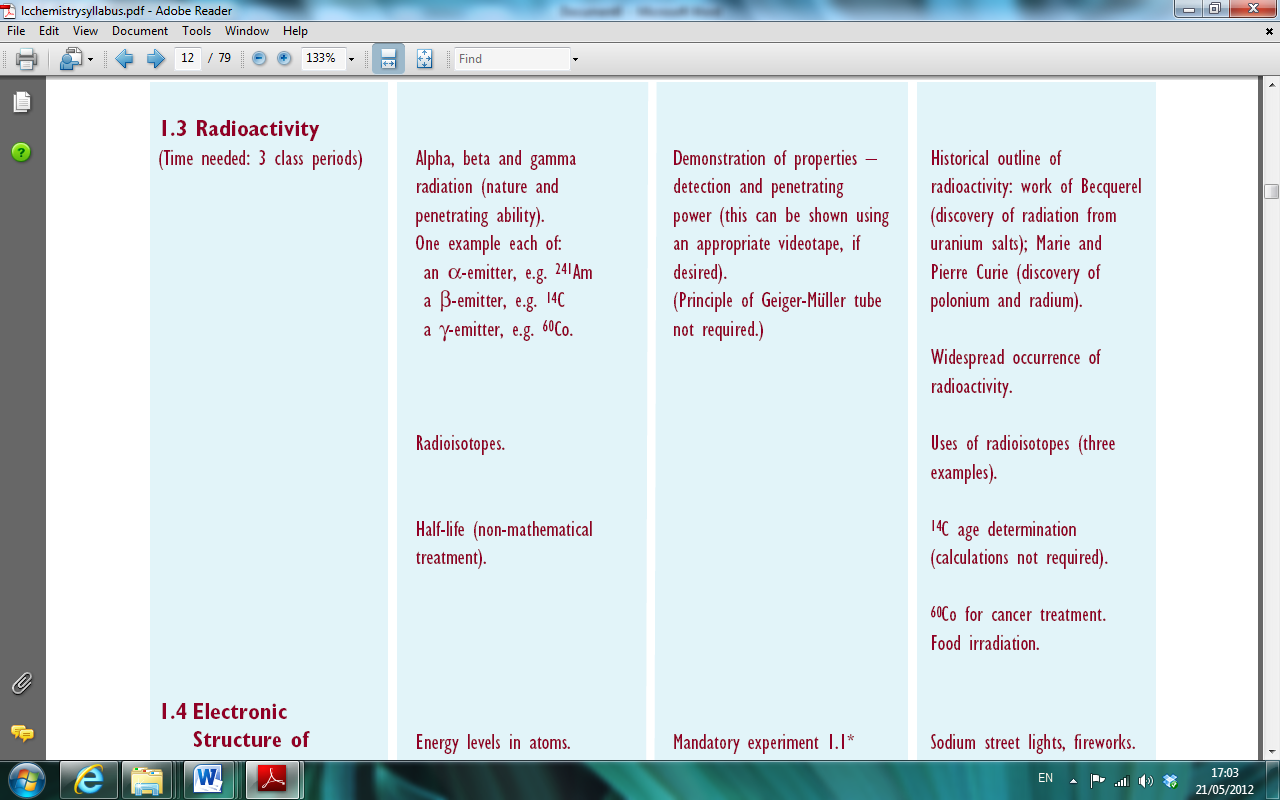 Electronic Structure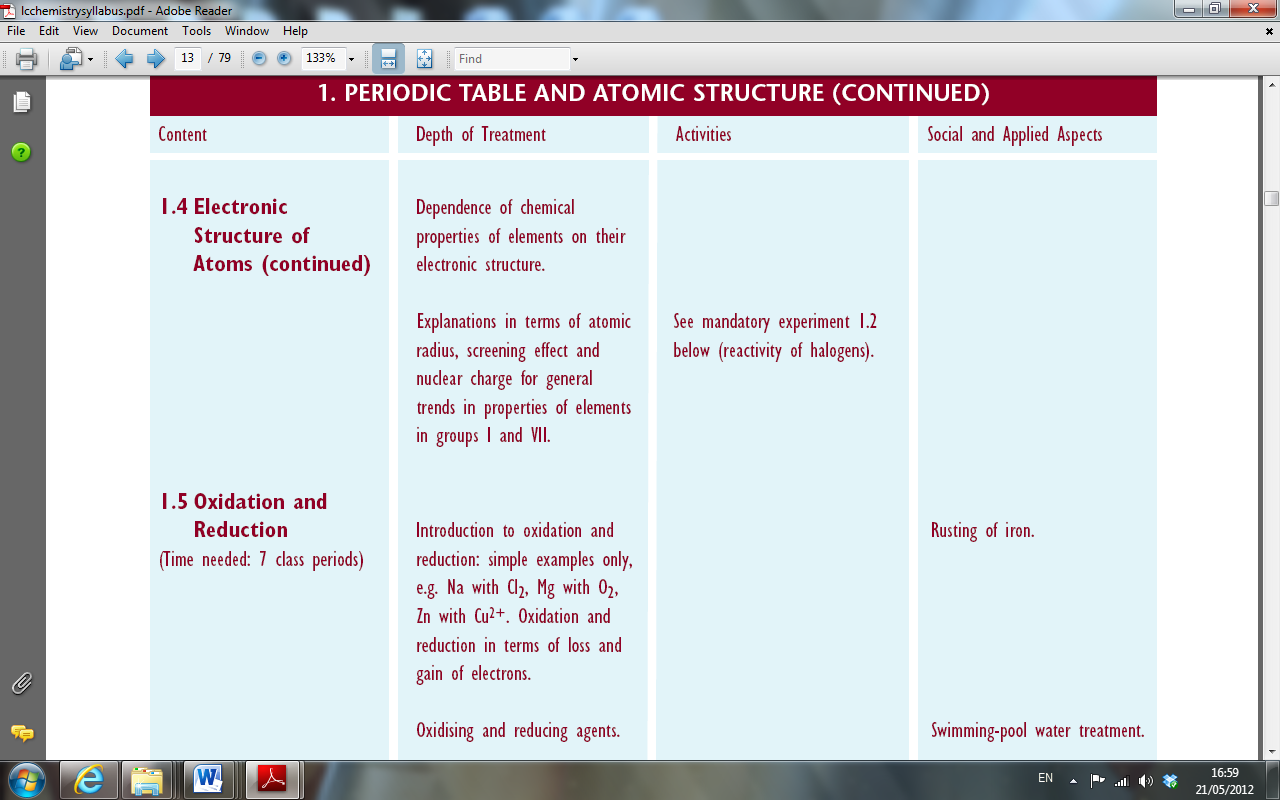 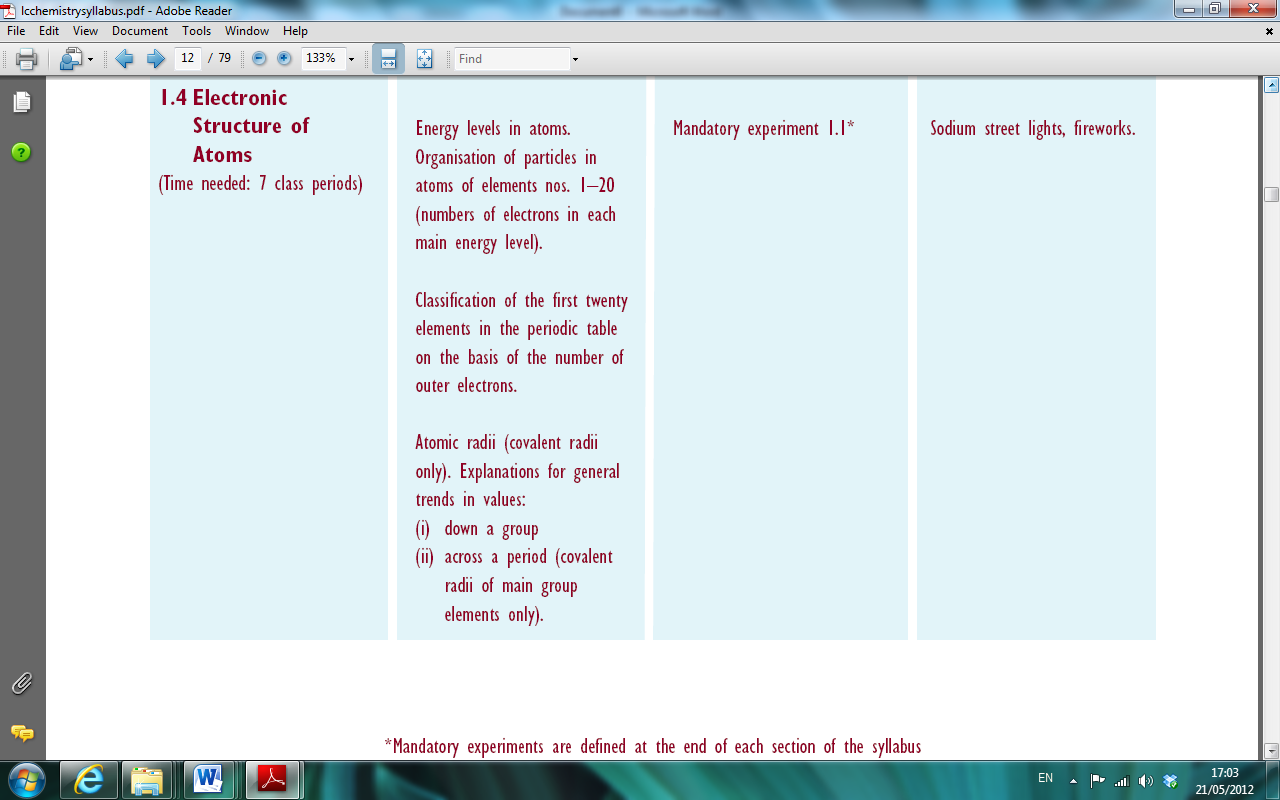 Oxidation Reduction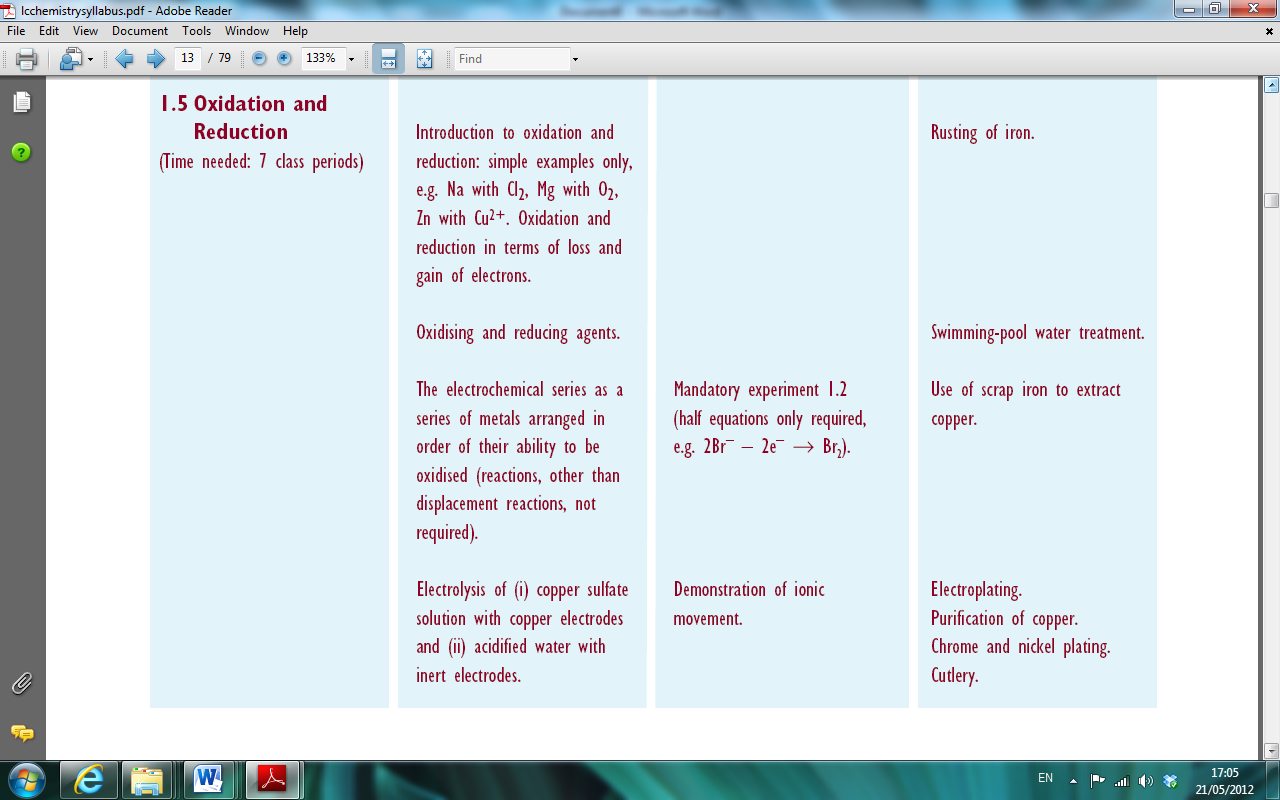 Chemical Compounds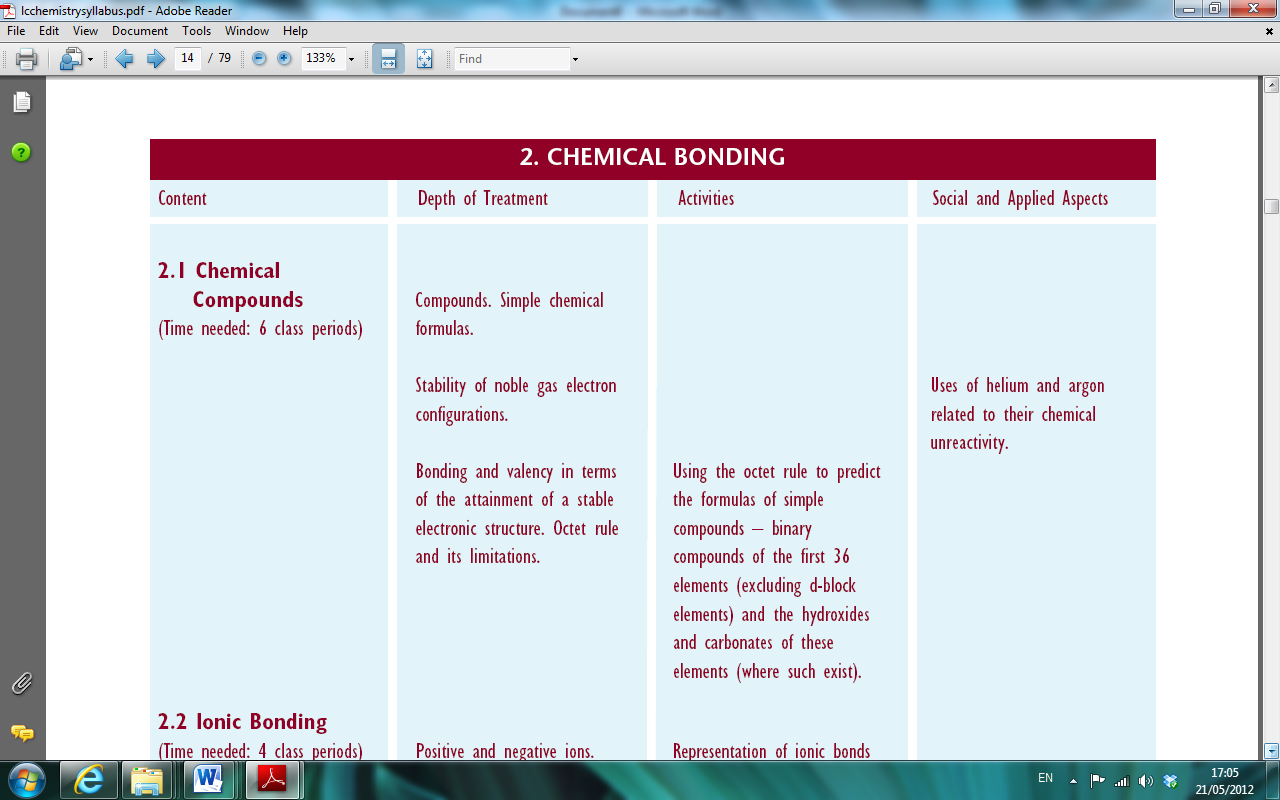 Ionic Bonding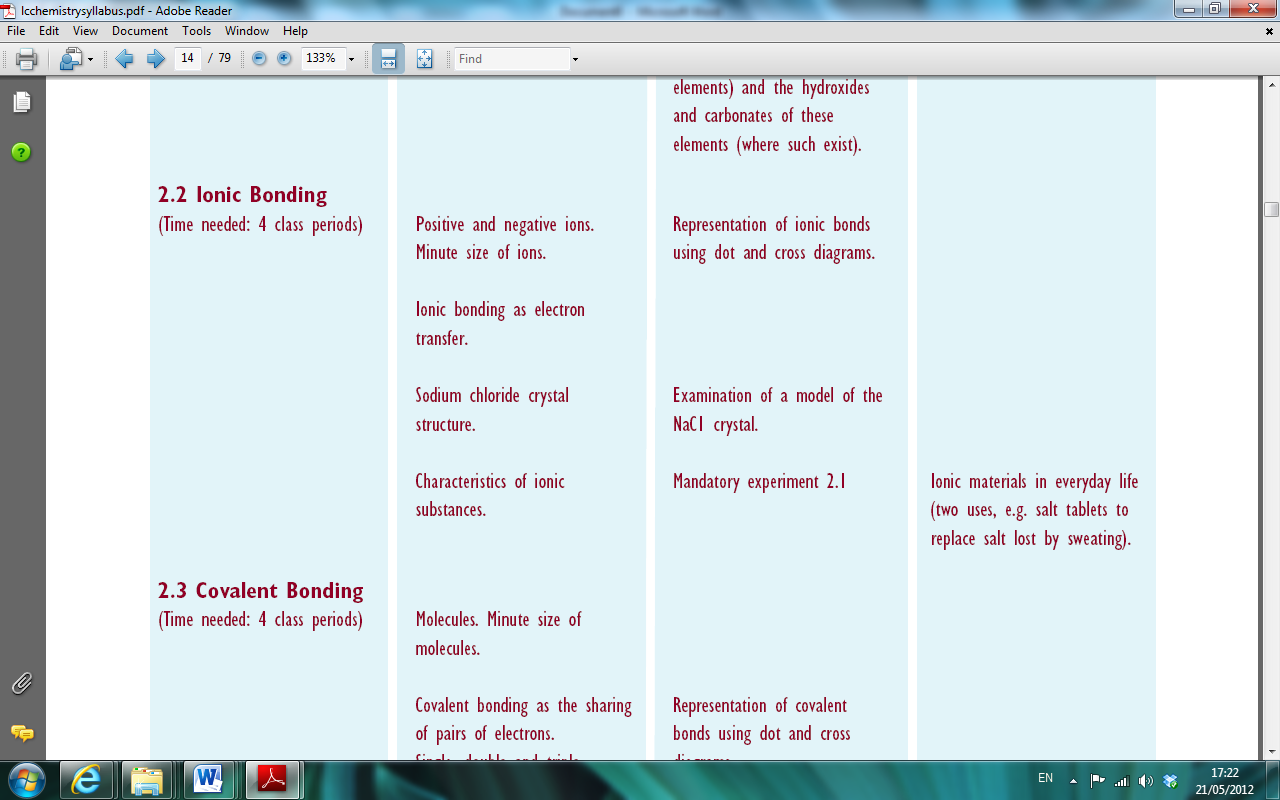 Covalent Bonding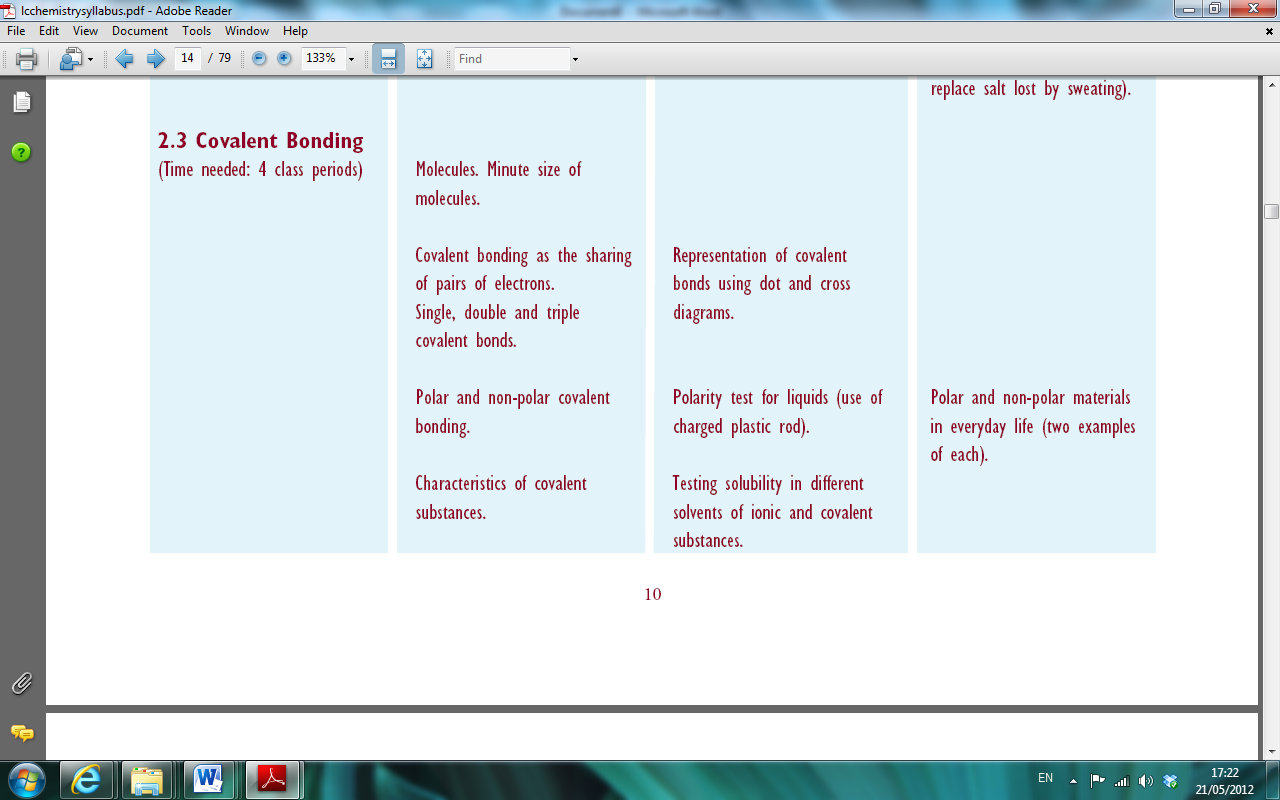 Electronegativity 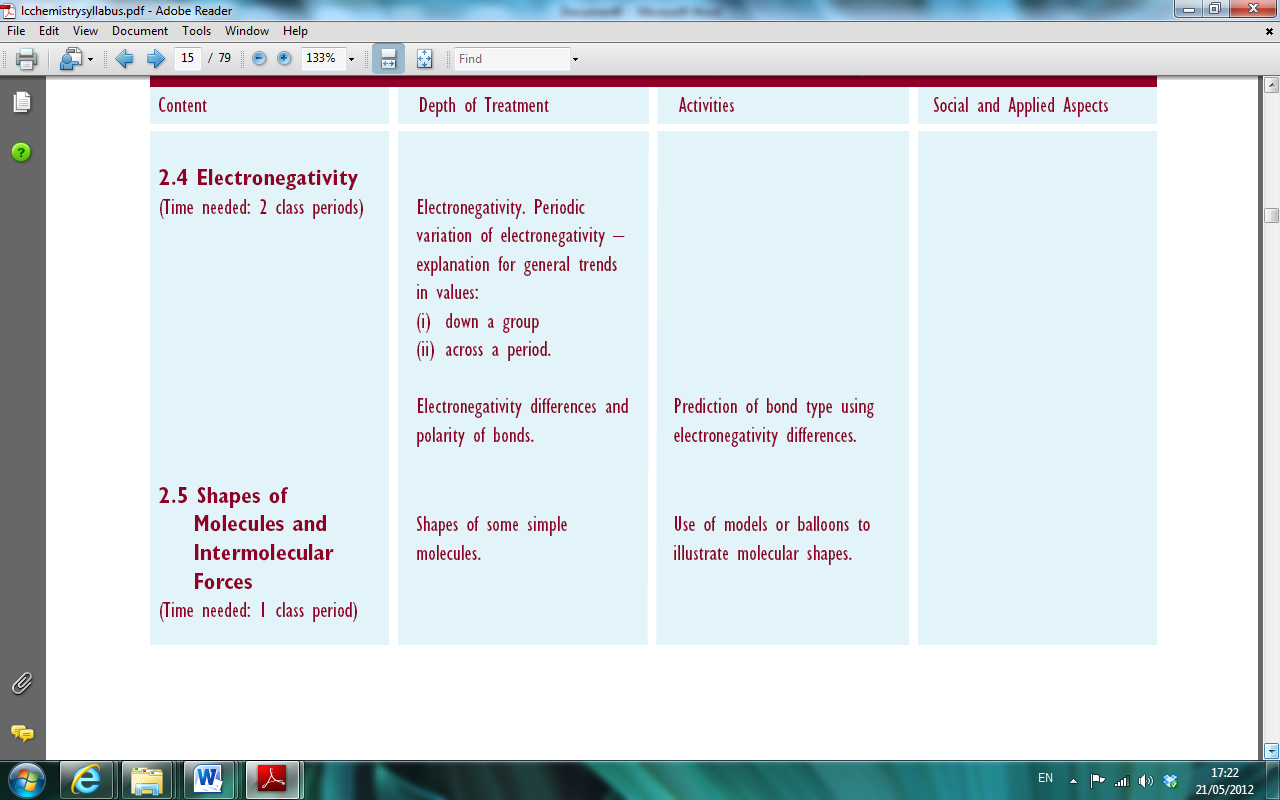 States of Matter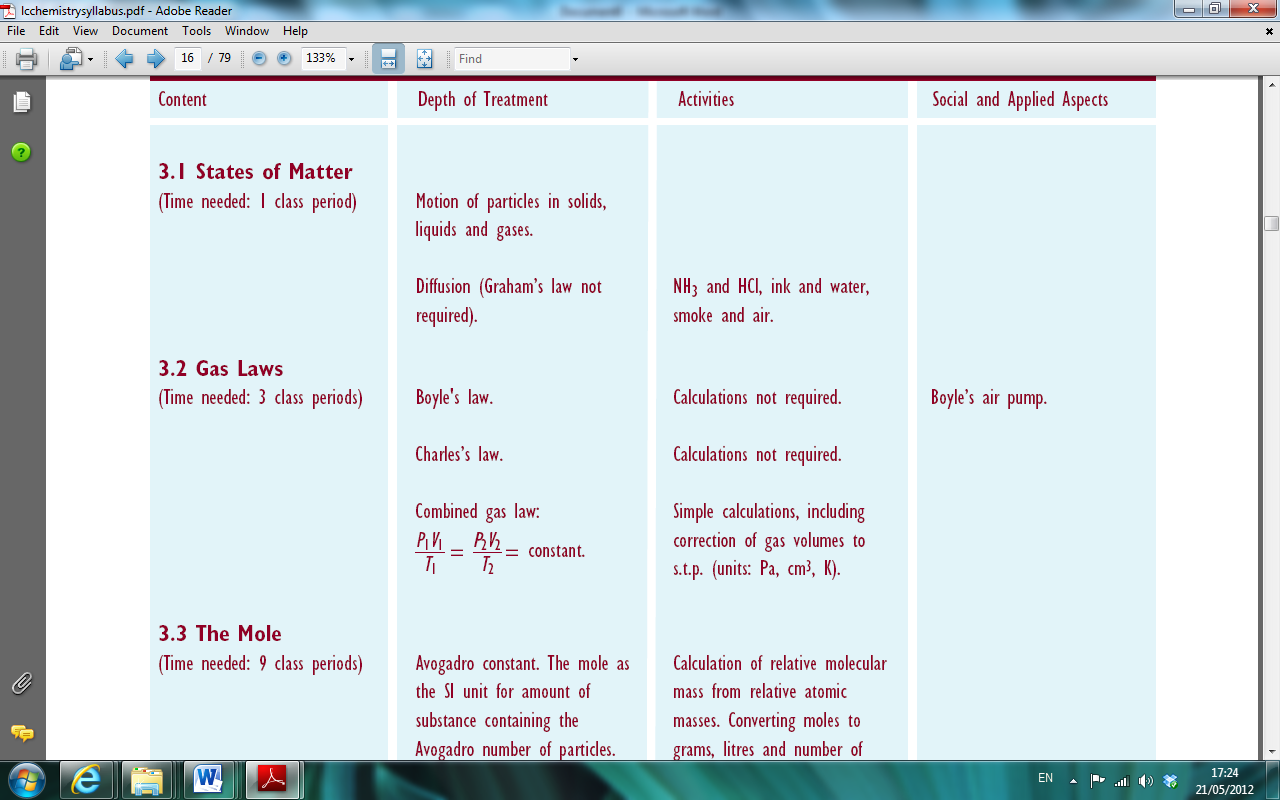 Shapes of Molecues  and Intermolecular ForcesThe Mole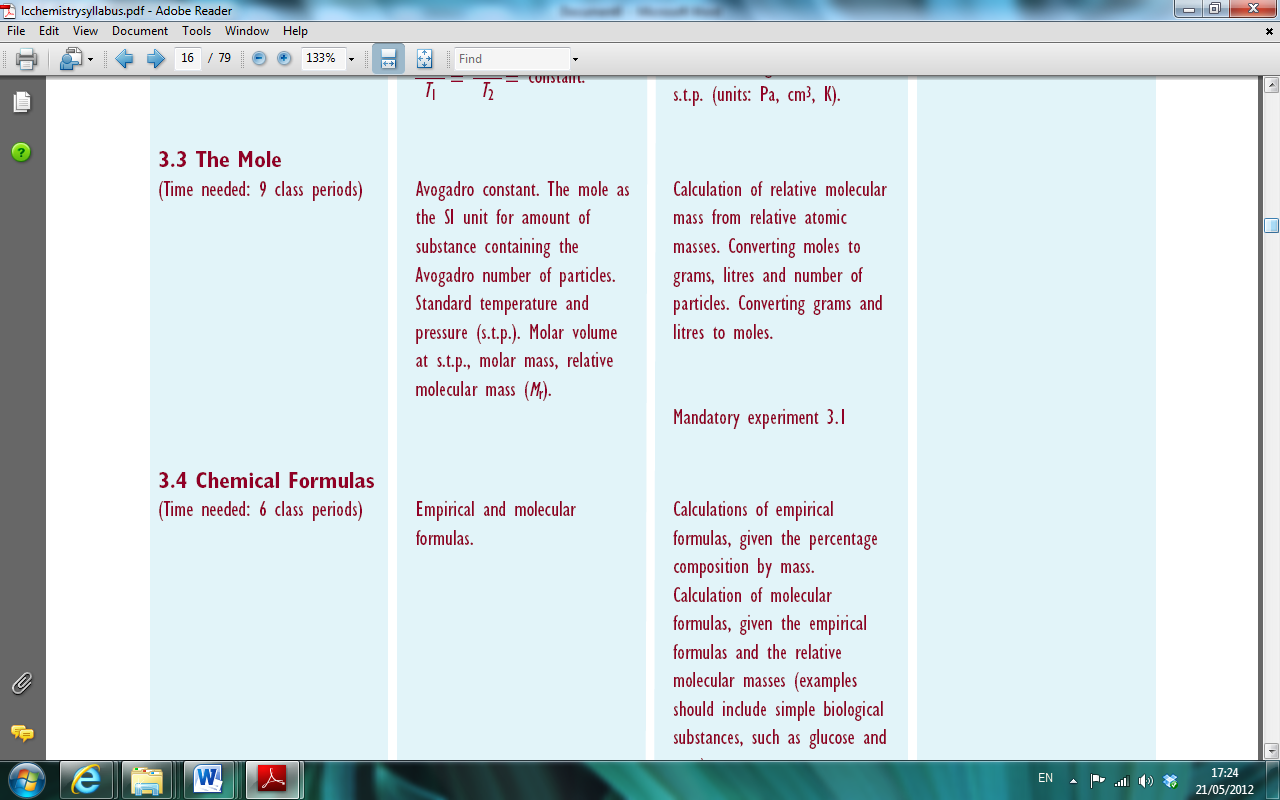 Chemical Formulas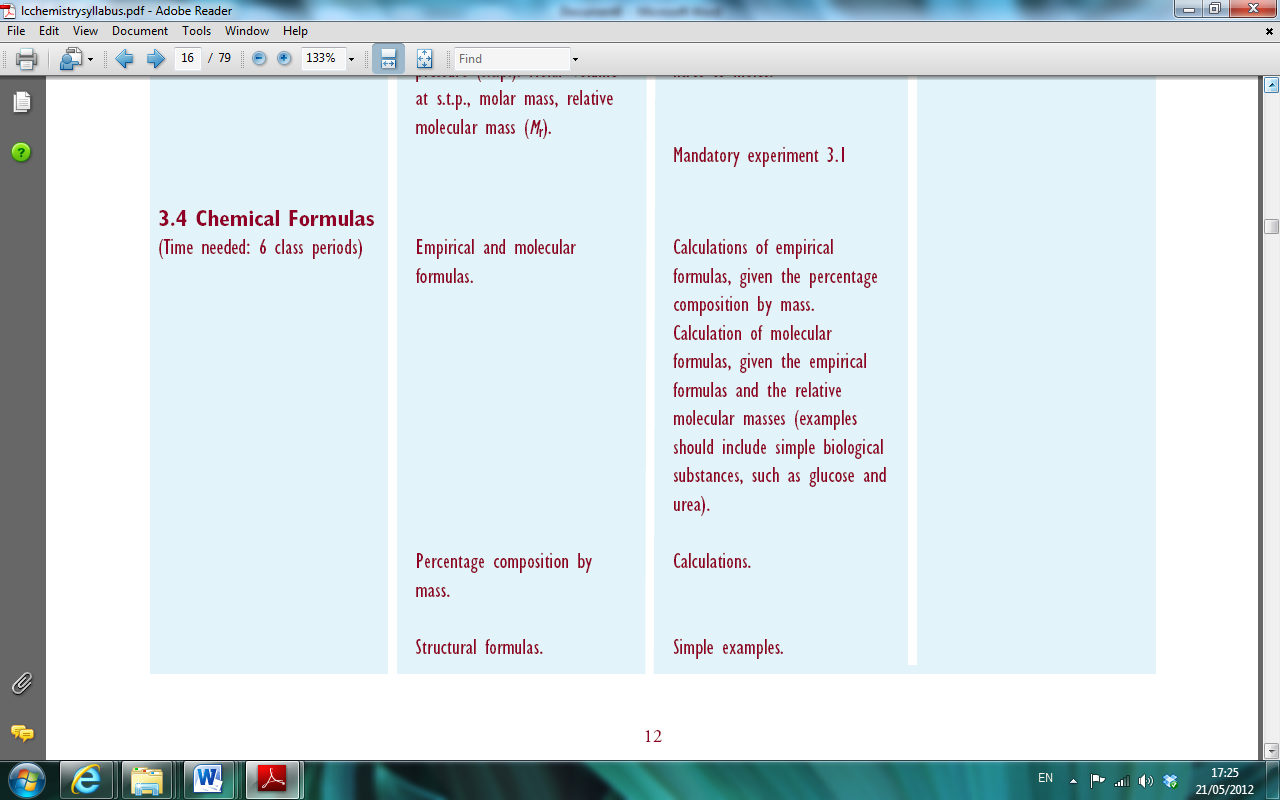 Chemical Equations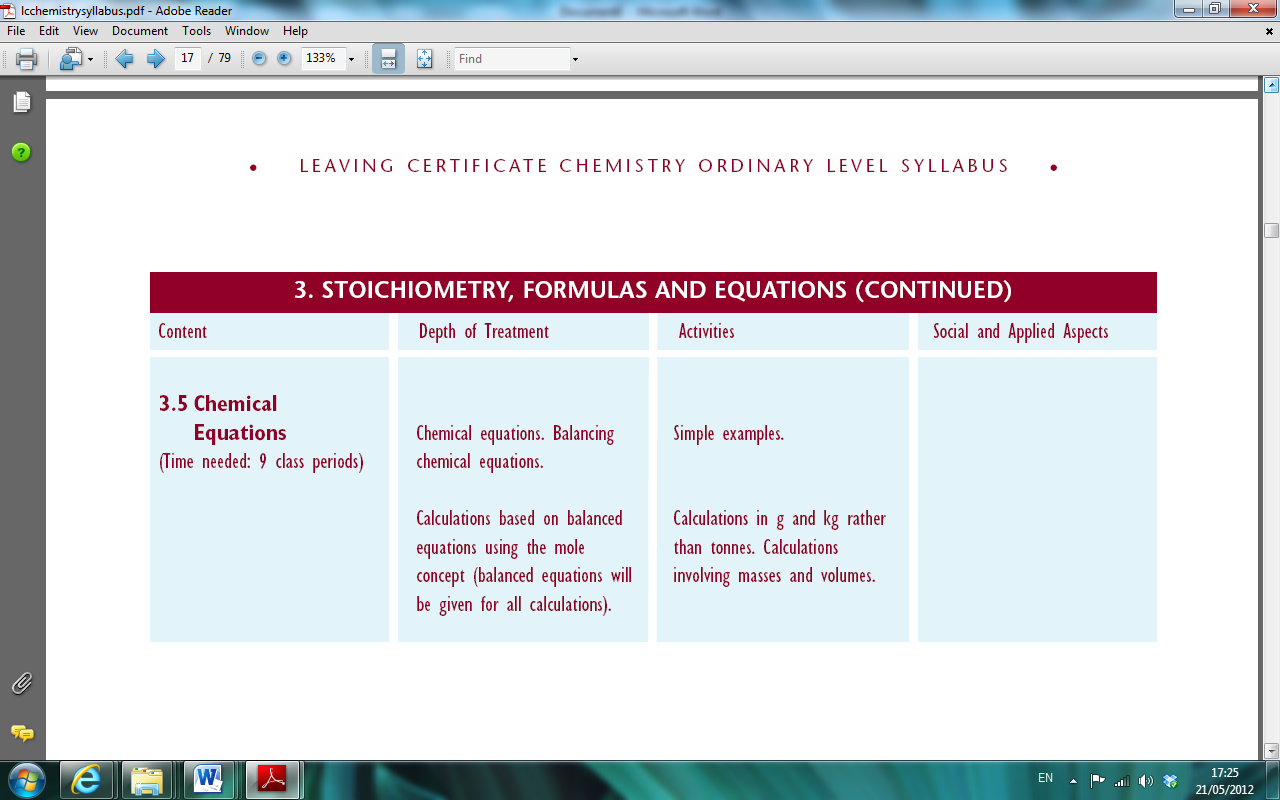 Concentrations of Solutions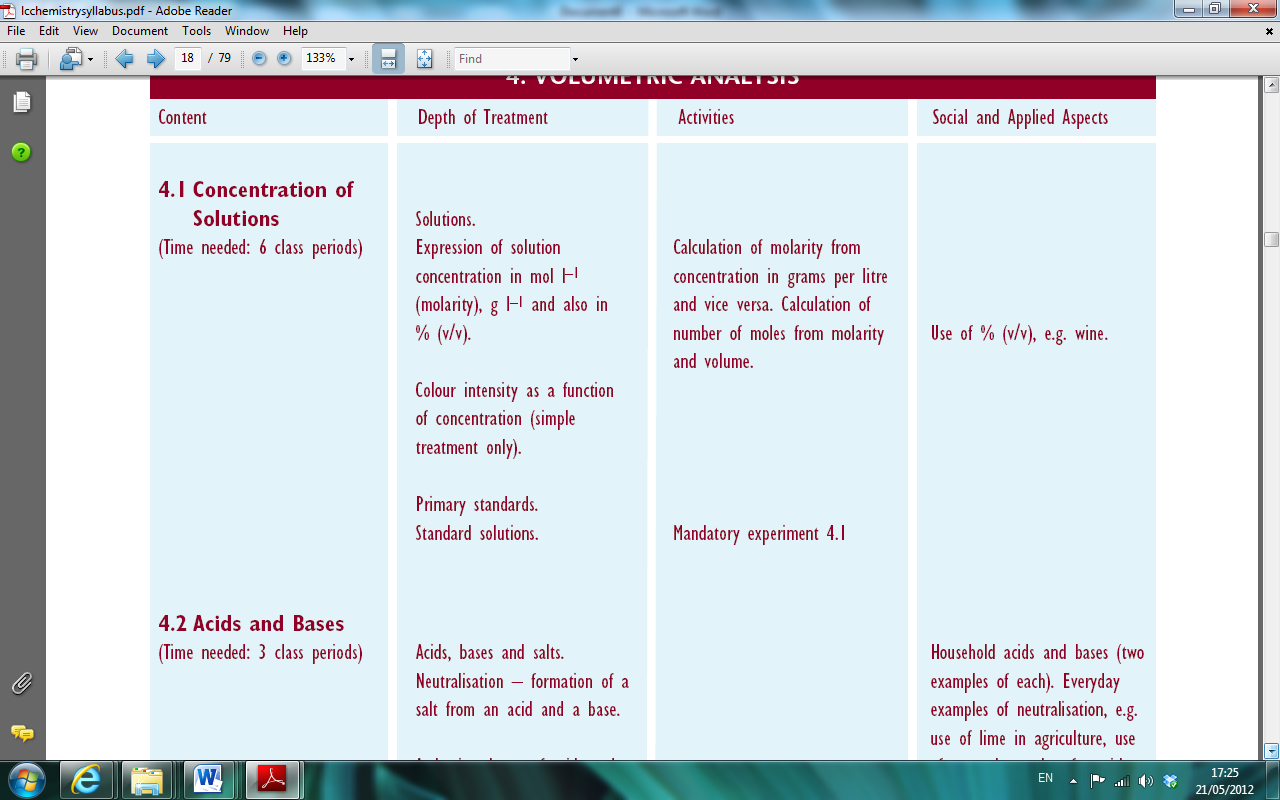 Volumetric Analysis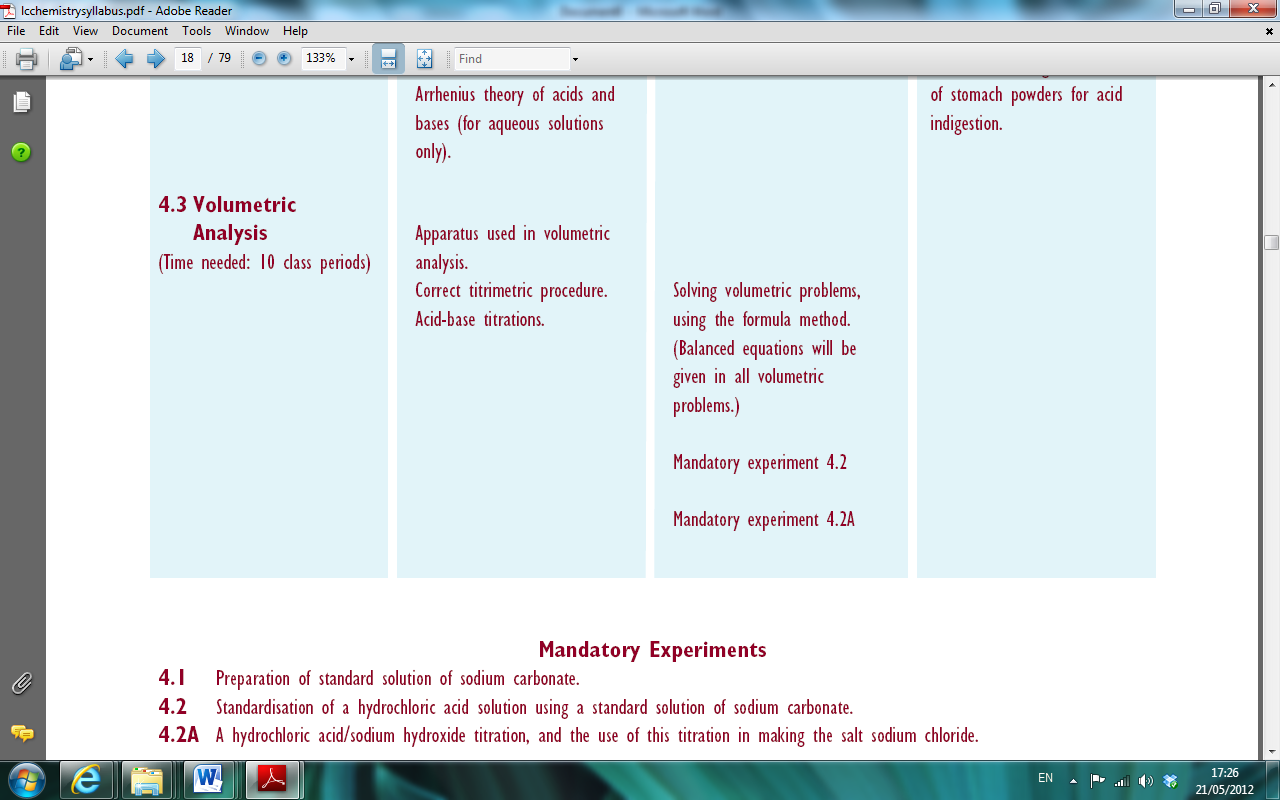 Reaction rates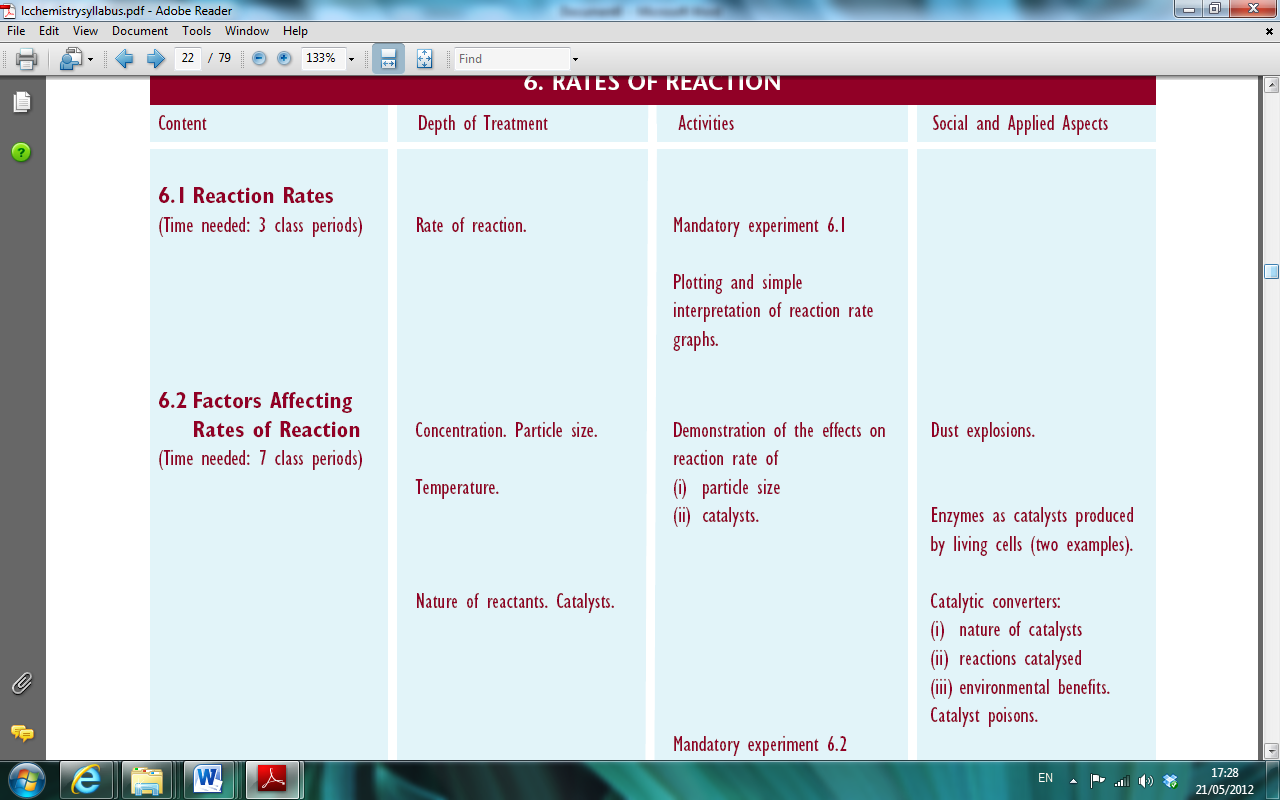 Exothermic/Endothermic Reactions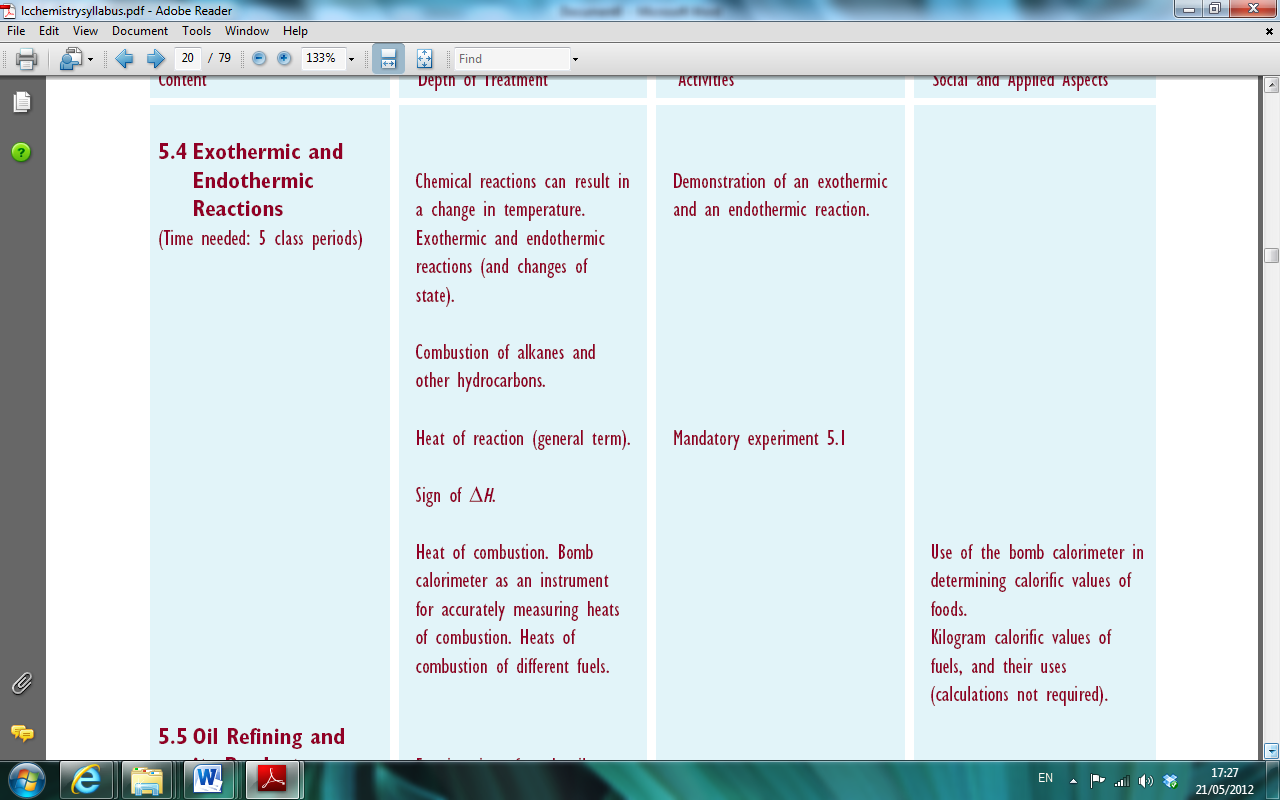 Factors affecting the rate of reaction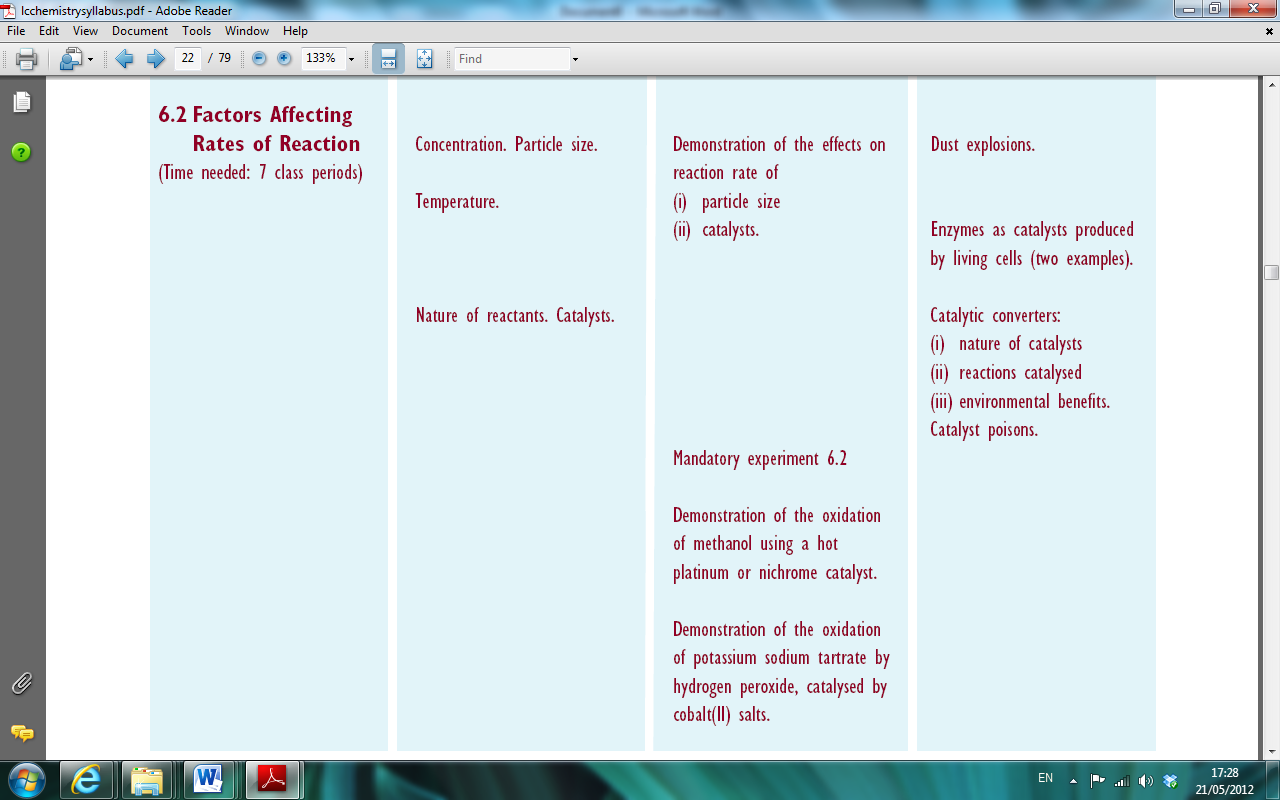 